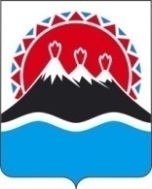 г. Петропавловск-Камчатский                                          от «     » октября  2016 годаО внесении изменений в приказ Министерства экономического развития, предпринимательства и торговли Камчатского края от 07.02.2013  № 9 «Об утверждении перечня должностей государственной гражданской службы Камчатского края в Министерстве экономического развития, предпринимательства и торговли Камчатского края, замещение которых связано с коррупционными рисками»   В соответствии с постановлением Правительства Камчатского края от 16.09.2016 № 357-П «О внесении изменений в постановление Правительства Камчатского края от 12.10.2012 № 468-П «О предельной штатной численности и предельном фонде должностных окладов в исполнительных органах государственной власти Камчатского края», приказом Минэкономразвития Камчатского края от 19.09.2016 № 77-к «Об утверждении штатного расписания Минэкономразвития Камчатского края и введении его в действие с 16.09.2016 года» ПРИКАЗЫВАЮ:	1. Внести в приказ Министерства экономического развития и торговли Камчатского края от 07.02.2013 № 9 «Об утверждении перечня должностей государственной гражданской службы Камчатского края в Министерстве экономического развития и торговли Камчатского края, замещение которых связано с коррупционными рисками»  изменение, изложив приложение к приказу в редакции согласно приложению к настоящему приказу.2. Настоящий приказ вступает в силу через 10 дней после дня его официального опубликования и распространяется на правоотношения, возникшие с 19.09.2016 года. Министр                                                                                             Д.А. КоростелевСОГЛАСОВАНО:Заместитель Министра                                                                         Ю.Н. Иванова Начальник  Главного управления государственной службы Губернатора и Правительства Камчатского края                                               Е.В. МехоношинаИсп. Савченко Елена Сергеевна(4152) 42-00-36Переченьдолжностей государственной гражданской службы в Министерстве экономического развития и торговли Камчатского края, замещение которых связано с коррупционными рискамиПримечание: Всего в Перечне содержится 18 должностей.  Должность с примечанием / */ содержится одновременно в нескольких разделах Перечня в связи с наличием в должностных обязанностях двух и более коррупционных рисков.»МИНИСТЕРСТВО ЭКОНОМИЧЕСКОГО РАЗВИТИЯ И ТОРГОВЛИ КАМЧАТСКОГО КРАЯ(Минэкономразвития Камчатского края)ПРИКАЗ №     -п Приложение к приказу Министерства экономического развития и торговли Камчатского края от  «___ » октября 2016 года  №  ____-п«Приложение к приказу Минэкономразвития Камчатского края от  07.02.2013  №  9Наименование структурного подразделенияНаименование должностиОснование утверждения должностиДолжностной регламентДолжностной регламентПримечаниеНаименование структурного подразделенияНаименование должностиОснование утверждения должностиДата утвержденияИзвлечение из положенийПримечание1234567I. Осуществление постоянно, временно или в соответствии со специальными полномочиями функций представителя власти либо организационно-распорядительных или административно-хозяйственных функцийI. Осуществление постоянно, временно или в соответствии со специальными полномочиями функций представителя власти либо организационно-распорядительных или административно-хозяйственных функцийI. Осуществление постоянно, временно или в соответствии со специальными полномочиями функций представителя власти либо организационно-распорядительных или административно-хозяйственных функцийI. Осуществление постоянно, временно или в соответствии со специальными полномочиями функций представителя власти либо организационно-распорядительных или административно-хозяйственных функцийI. Осуществление постоянно, временно или в соответствии со специальными полномочиями функций представителя власти либо организационно-распорядительных или административно-хозяйственных функцийI. Осуществление постоянно, временно или в соответствии со специальными полномочиями функций представителя власти либо организационно-распорядительных или административно-хозяйственных функцийI. Осуществление постоянно, временно или в соответствии со специальными полномочиями функций представителя власти либо организационно-распорядительных или административно-хозяйственных функций1.Отдел региональной экономики и управленияРеферентПриказ Минэкономразвития Камчатского края от 19.09.2016 № 77-к16.09.2016Является членом комиссий, образованных в Министерстве экономического развития и торговли Камчатского края (далее - Министерство) в соответствии с законодательством о государственной гражданской службе; участвует в подготовке нормативных правовых актов Камчатского края2.Отдел региональной экономики и управленияГлавный специалист-экспертПриказ Минэкономразвития Камчатского края от 19.09.2016 № 77-к16.09.2016Осуществляет представительство в суде интересов Министерства; проводит правовую экспертизу проектов государственных контрактов, договоров, (соглашений), стороной в которых является Министерство; проводит экспертизу на наличие коррупциогенных факторов проектов правовых актов Камчатского краяII. Предоставление государственных услугII. Предоставление государственных услугII. Предоставление государственных услугII. Предоставление государственных услугII. Предоставление государственных услугII. Предоставление государственных услугII. Предоставление государственных услуг3.Отдел торговли, лицензирования и  контроля алкогольной продукцииКонсультант (2 должности)Приказ Минэкономразвития Камчатского края от 19.09.2016 № 77-к16.09.2016Предоставляет государственную услугу по выдаче, переоформлению, продлению срока действия, возобновлению и прекращению действия лицензии на розничную продажу алкогольной продукции на территории Камчатского края 3.Отдел торговли, лицензирования и  контроля алкогольной продукцииГлавный специалист – эксперт (3 должности)Приказ Минэкономразвития Камчатского края от 19.09.2016 № 77-к16.09.2016Предоставляет государственную услугу по выдаче, переоформлению, продлению срока действия, возобновлению и прекращению действия лицензии на розничную продажу алкогольной продукции на территории Камчатского края III. Осуществление контрольных и надзорных мероприятийIII. Осуществление контрольных и надзорных мероприятийIII. Осуществление контрольных и надзорных мероприятийIII. Осуществление контрольных и надзорных мероприятийIII. Осуществление контрольных и надзорных мероприятийIII. Осуществление контрольных и надзорных мероприятийIII. Осуществление контрольных и надзорных мероприятий4.Отдел торговли, лицензирования и  контроля алкогольной продукцииКонсультант *(2 должности)Приказ Минэкономразвития Камчатского края от 19.07.2016 № 77-к16.09.2016Осуществляет лицензионный контроль за розничной продажей алкогольной продукции, в том числе составляет акты проверок; осуществляет государственный контроль за предоставлением деклараций об объемах розничной продажи алкогольной продукции и спиртосодержащей продукции; по результатам проведения контрольных мероприятий составляет протоколы об административных правонарушениях, рассматривает дела об административных правонарушениях4.Отдел торговли, лицензирования и  контроля алкогольной продукцииГлавный специалист – эксперт*(3 должности)Приказ Минэкономразвития Камчатского края от 19.07.2016 № 77-к16.09.2016Осуществляет лицензионный контроль за розничной продажей алкогольной продукции, в том числе составляет акты проверок; осуществляет государственный контроль за предоставлением деклараций об объемах розничной продажи алкогольной продукции и спиртосодержащей продукции; по результатам проведения контрольных мероприятий составляет протоколы об административных правонарушениях, рассматривает дела об административных правонарушенияхIV. Подготовка и принятие решений о распределении бюджетных ассигнований, субсидий, межбюджетных трансфертов, а также распределение ограниченного ресурса (квоты, частоты, участки недр и др.)IV. Подготовка и принятие решений о распределении бюджетных ассигнований, субсидий, межбюджетных трансфертов, а также распределение ограниченного ресурса (квоты, частоты, участки недр и др.)IV. Подготовка и принятие решений о распределении бюджетных ассигнований, субсидий, межбюджетных трансфертов, а также распределение ограниченного ресурса (квоты, частоты, участки недр и др.)IV. Подготовка и принятие решений о распределении бюджетных ассигнований, субсидий, межбюджетных трансфертов, а также распределение ограниченного ресурса (квоты, частоты, участки недр и др.)IV. Подготовка и принятие решений о распределении бюджетных ассигнований, субсидий, межбюджетных трансфертов, а также распределение ограниченного ресурса (квоты, частоты, участки недр и др.)5.Отдел государственных программКонсультант (3 должности)Приказ Минэкономразвития Камчатского края от 19.07.2016 № 77-к16.09.2016Проводит анализ государственных программ Камчатского края и планов мероприятий по их реализации;  готовит заключения об утверждении государственных программ Камчатского края5.Отдел государственных программГлавный специалист - эксперт (2 должности)Приказ Минэкономразвития Камчатского края от 19.07.2016 № 77-к16.09.2016Проводит анализ государственных программ Камчатского края и планов мероприятий по их реализации;  готовит заключения об утверждении государственных программ Камчатского края6.Отдел региональной экономики и управленияРеферентПриказ Минэкономразвития Камчатского края от 19.07.2016 № 77-к16.09.2016Осуществляет разработку порядков возмещения недополученных доходов энергоснабжающим организациям Камчатского края и предприятиям Камчатского края, осуществляющим поставки газа; осуществляет подготовку справок о предоставлении льготных тарифов на электроэнергиюV. Управление государственным имуществомV. Управление государственным имуществомV. Управление государственным имуществомV. Управление государственным имуществомV. Управление государственным имуществомV. Управление государственным имуществомV. Управление государственным имуществом7.------VI. Осуществление государственных закупок либо выдачу лицензий и разрешенийVI. Осуществление государственных закупок либо выдачу лицензий и разрешенийVI. Осуществление государственных закупок либо выдачу лицензий и разрешенийVI. Осуществление государственных закупок либо выдачу лицензий и разрешенийVI. Осуществление государственных закупок либо выдачу лицензий и разрешенийVI. Осуществление государственных закупок либо выдачу лицензий и разрешенийVI. Осуществление государственных закупок либо выдачу лицензий и разрешений8.Отдел государственных программ Консультант*Приказ Минэкономразвития Камчатского края от 19.07.2016 № 77-к16.09.2016Участвует в планировании и осуществлении закупок товаров, работ, услуг для нужд Министерства, являясь работником контрактной службы Министерства8.Отдел управления качеством государственных услугКонсультантПриказ Минэкономразвития Камчатского края от 19.07.2016 № 77-к16.09.2016Участвует в планировании и осуществлении закупок товаров, работ, услуг для нужд Министерства, являясь работником контрактной службы Министерства9.Отдел управления качеством государственных услугКонсультант(2 должности)Приказ Минэкономразвития Камчатского края от 19.07.2016 № 77-к16.09.2016Участвует в размещении закупок, выполнении работ, оказании услуг для нужд Министерства10.Отдел торговли, лицензирования и контроля алкогольной продукцииКонсультант *(2 должности)Приказ Минэкономразвития Камчатского края от 19.07.2016 № 77-к16.09.2016Осуществляет выдачу лицензии на розничную продажу алкогольной продукции на территории Камчатского края10.Отдел торговли, лицензирования и контроля алкогольной продукцииГлавный специалист – эксперт* (3 должности)Приказ Минэкономразвития Камчатского края от 19.07.2016 № 77-к16.09.2016Осуществляет выдачу лицензии на розничную продажу алкогольной продукции на территории Камчатского края11.Отдел торговли, лицензирования и  контроля алкогольной продукцииКонсультант Приказ Минэкономразвития Камчатского края от 19.07.2016 № 77-к16.09.2016Участвует в предварительном отборе участников закупок в целях ликвидации последствий чрезвычайных ситуаций на территории Камчатского краяVII. Хранение и распределение материально-технических ресурсовVII. Хранение и распределение материально-технических ресурсовVII. Хранение и распределение материально-технических ресурсовVII. Хранение и распределение материально-технических ресурсовVII. Хранение и распределение материально-технических ресурсовVII. Хранение и распределение материально-технических ресурсовVII. Хранение и распределение материально-технических ресурсов12.Отдел экономического анализа и сводного прогнозирования Специалист-экспертПриказ Минэкономразвития Камчатского края от 19.07.2016 № 77-к16.09.2016Обеспечивает хранение и распределение материально-технических средств в Министерстве, участвует в инвентаризации материальных ценностей Министерства